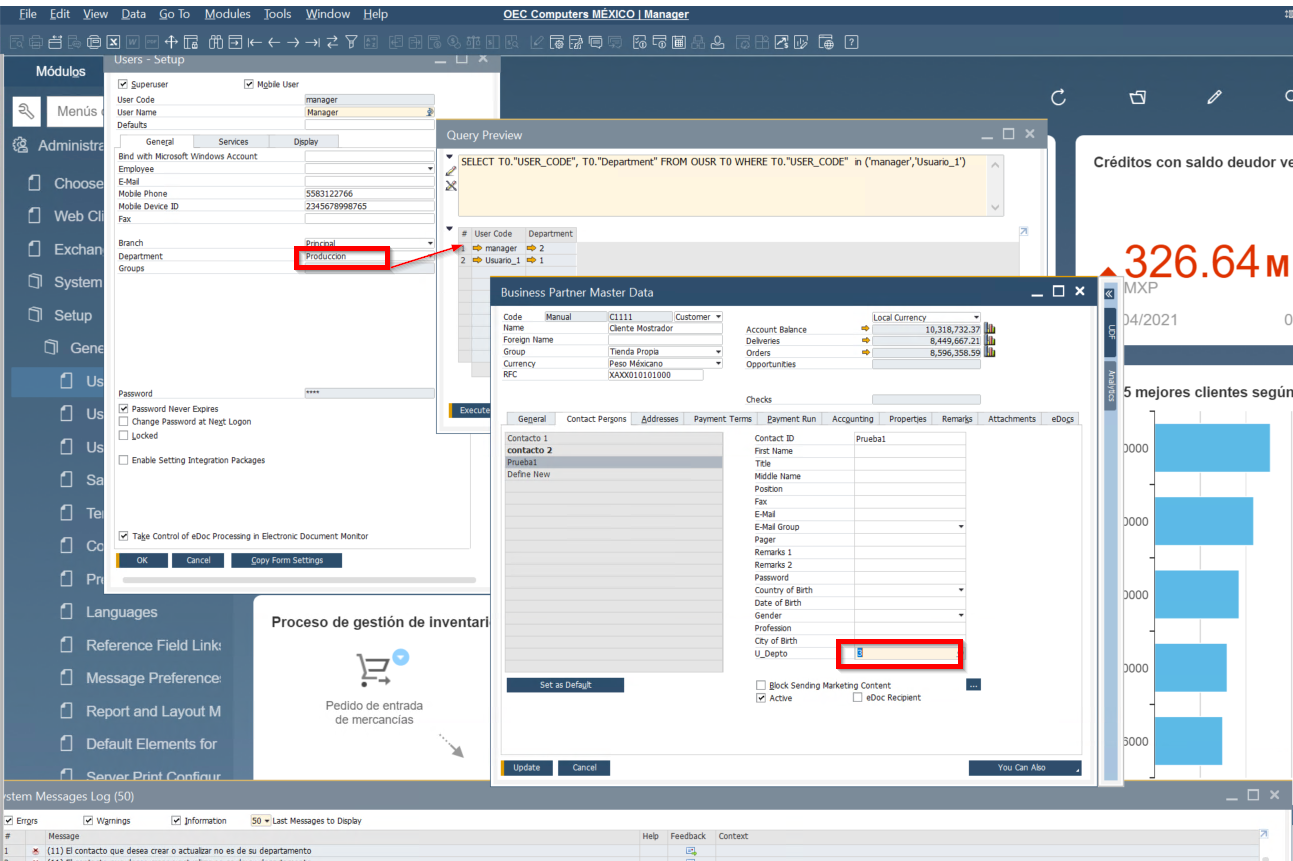 En Update o Creación retorna el mensaje correcto:(11) El contacto que desea crear o actualizar no es de su departamentoALTER PROCEDURE SBO_SP_TransactionNotification(	in object_type nvarchar(30), 	-- SBO Object Type	in transaction_type nchar(1),	-- [A]dd, [U]pdate, [D]elete, [C]ancel, C[L]ose	in num_of_cols_in_key int,	in list_of_key_cols_tab_del nvarchar(255),	in list_of_cols_val_tab_del nvarchar(255))LANGUAGE SQLSCRIPTAS-- Return valueserror  int;				-- Result (0 for no error)error_message nvarchar (200); 	-- Error string to be displayedcnt int;Departamento NVARCHAR(2);UsuarioSap nvarchar(255);beginerror := 0;error_message := N'Ok';-----------------------------------------------------------------------	ADD	YOUR	CODE	HERE----------------------------------------------------------------------- Personas de contacto x departamento --IF :object_type= '11' AND (:transaction_type in( 'A','U','D') ) THENSELECT "UserSign" INTO UsuarioSap FROM OCPR WHERE "CntctCode" = list_of_cols_val_tab_del;	SELECT COUNT (*) INTO cnt FROM OCPR T0		INNER JOIN OUSR T1 ON T0."UserSign" = T1."USERID"		INNER JOIN OCRD T2 ON T0."CardCode" = T2."CardCode"		WHERE T0."U_U_Depto" <> T1."Department" 		AND T0."UserSign"= UsuarioSap		AND T0."CntctCode" = list_of_cols_val_tab_del;	IF :cnt > 0 THEN		error := 11;		error_message:='El contacto que desea crear o actualizar no es de su departamento';	END IF;END IF;Ahora al momento de borrar el contacto del departamento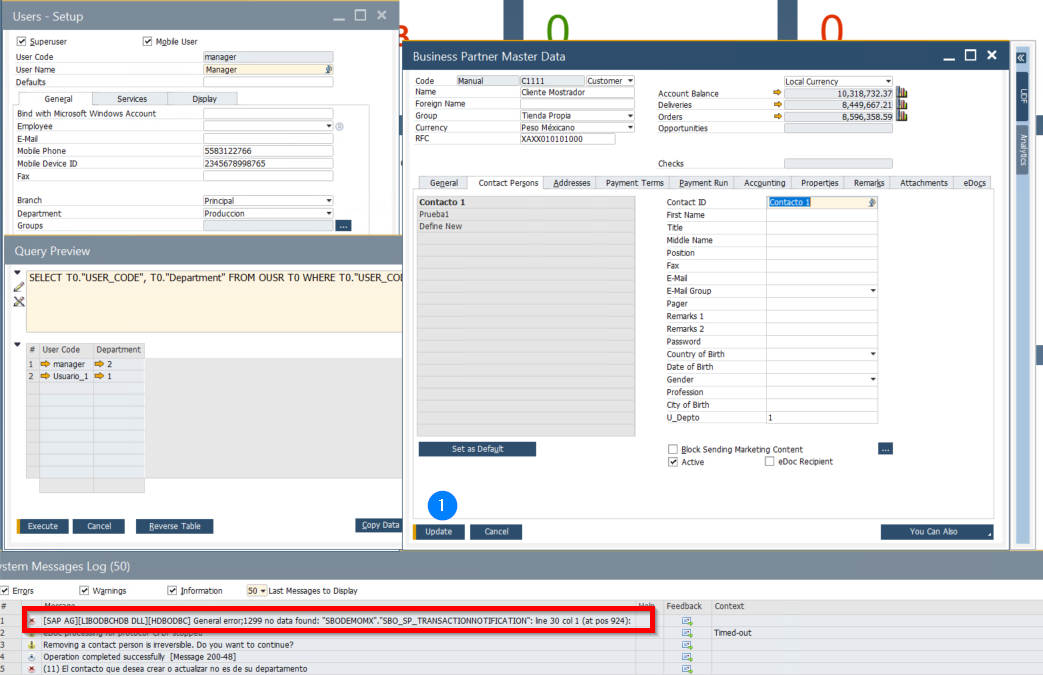 [SAP AG][LIBODBCHDB DLL][HDBODBC] General error;1299 no data found: "SBODEMOMX"."SBO_SP_TRANSACTIONNOTIFICATION": line 30 col 1 (at pos 924):